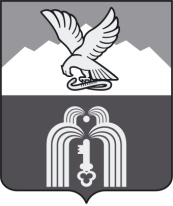 МУНИЦИПАЛЬНОЕ УЧРЕЖДЕНИЕ«ФИНАНСОВОЕ УПРАВЛЕНИЕАДМИНИСТРАЦИИ города ПЯТИГОРСКА»ПРИКАЗ«29»декабря2017 г.				№68                                                                                 По основной деятельности 	О внесении изменений в Порядок составления и ведения кассового плана исполнения бюджета города-курорта Пятигорска,утвержденный приказомот 31.12.2014г. № 105В соответствии со статьей 217.1 Бюджетного кодекса Российской Федерации, статьей 8 Положения о бюджетном процессе в городе-курорта Пятигорске, утвержденного решением Думы города Пятигорска от 12.11.2013г. № 34-34РД, в целях составления и ведения кассового плана исполнения бюджета города-курорта Пятигорска,-ПРИКАЗЫВАЮ:Внести в пункт 3.6 Порядка составления и ведения кассового плана исполнения бюджета города-курорта Пятигорска,утвержденного приказомМУ «Финансовое управление администрации г. Пятигорска» от 31.12.2014г. № 105изменения,заменив слова «не позднее пятого рабочего дня» словами «не позднее десятого рабочего дня».2. Контроль завыполнением настоящего приказа возложить на заместителя начальника МУ «Финансовое управление администрации          г. Пятигорска» Топалову О.В.Начальник МУ «Финансовое управление администрации г. Пятигорска» 	                                            Л.Д.Сагайдак